  Diamond Room Floor Plan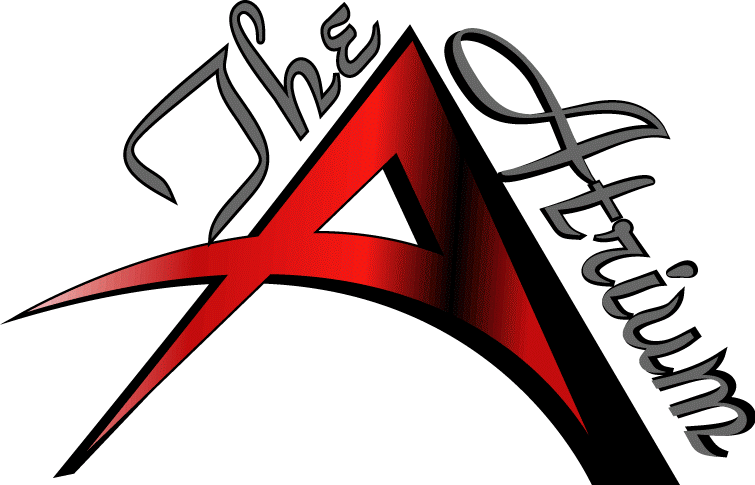 Client Name:_______________________Date of Event:_________ Arrival Time____________ Event Type:________________02 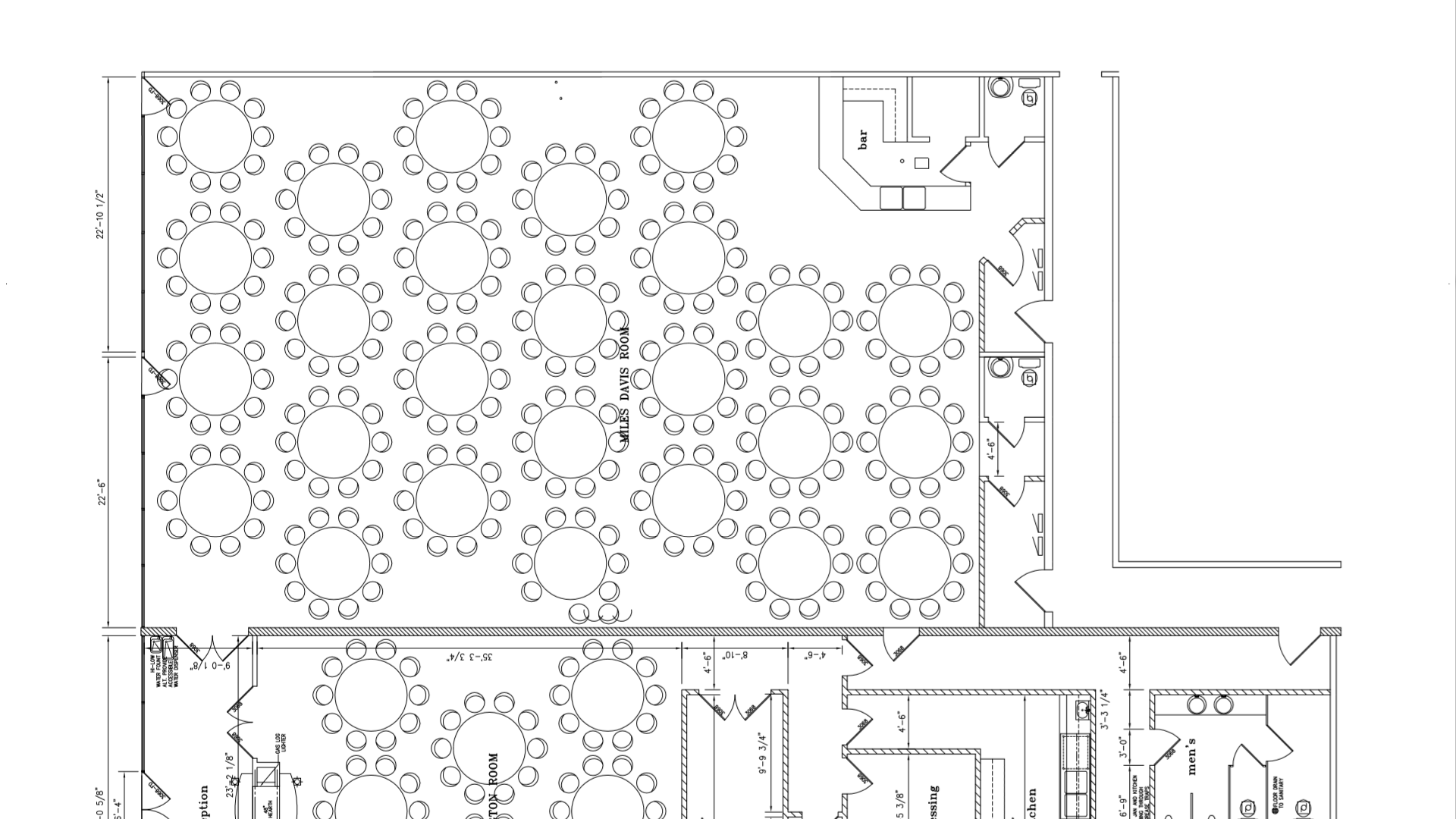 